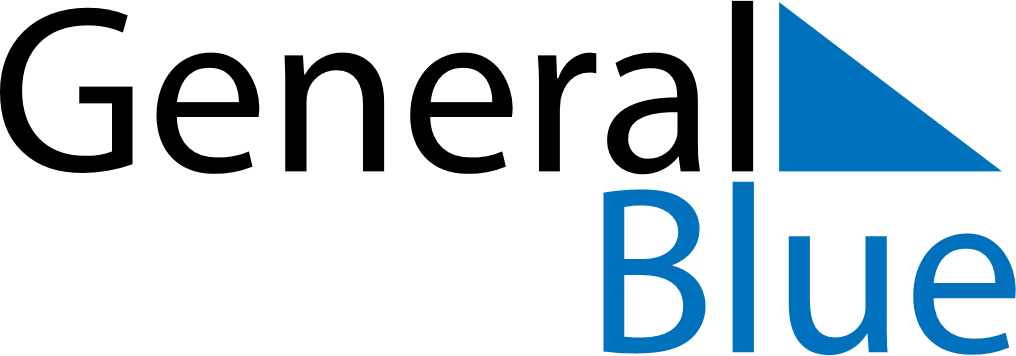 August 2030August 2030August 2030San MarinoSan MarinoSundayMondayTuesdayWednesdayThursdayFridaySaturday1234567891011121314151617Assumption1819202122232425262728293031